Rahul SikdarCity- Sainthia, Dist- BirbhumWest Bengal, Pin- 731234Email- rahulsikdar@gmail.comPh No.- +917586069416SKILLSHTML, java,Photoshop, Advance Diploma in Computer Application, EXPERIENCEFuturebuzz Consultant LLP,  Berhampore - Software and Web Developer Intern May 2022 – PRESENTWeb and software developer mainly in using PHP and MySQL database.Worked in various websites and some software.PROJECTNeel Funding - A local Banking system software mainly using PHP and Javascript (Team Project).CMS - A Complaint Management System customization using PHP.Gateway India - A Service booking system using PHP (Team Project).Odoctor - A Doctor booking system software customization using PHP (Team Project)..EDUCATIONPursuing Computer Science and Engineering(Btech) | Birbhum Institute of Engineering and Technology, Birbhum                                                                                                  Aug | 2022Computer Science and Technology(Diploma) | Basantika Institute of Engineering and Technology, Birbhum                                                                     OGPA: 8.1 | (Aug `19 - June `22)XII (WBCHSE) | Sainthia High School                                                                       March | 2019                   AchievementGot a C programming certificate from Great Learning Academy.Got a chance to intern at Futurebuzz Consultant LLP.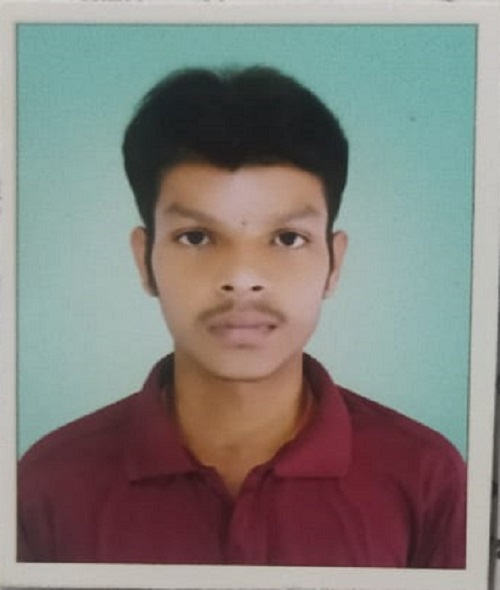 